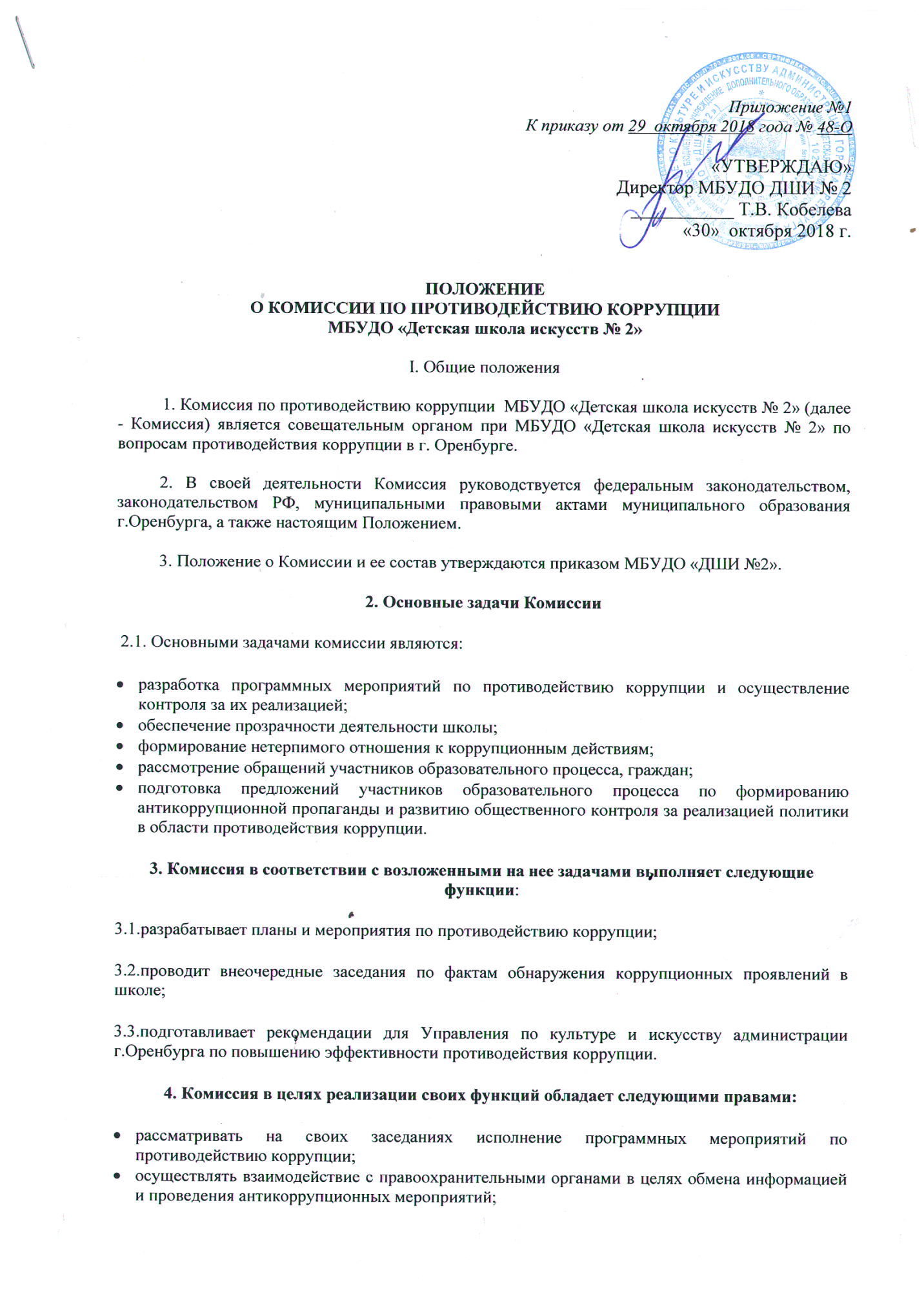 .заслушивать на своих заседаниях доклады о проводимой работе по предупреждению коррупционных проявлений; Основанием для проведения внеочередного заседания комиссии является информация о факте коррупции со стороны работников школы, полученная директором школы от правоохранительных, судебных или иных государственных органов, от организаций, должностных лиц или граждан. Информация, указанная в пункте 3.2 настоящего Положения, рассматривается комиссией, если она представлена в письменном виде и содержит следующие сведения: фамилию, имя, отчество гражданина, должность; описание факта коррупции; данные об источнике информации. По результатам проведения внеочередного заседания комиссия предлагает принять решение о проведении служебной проверки в отношении данного гражданина. запрашивать и получать в установленном порядке информацию в пределах своей компетенции.5. Порядок формирования и деятельности Комиссии5.1. Комиссия формируется из числа работников образовательного учреждения, представителя учредителя и родительской общественности.Члены Комиссии принимают участие в ее работе на общественных началах и обладают равными правами при принятии решений.5.2. Комиссия формируется на неограниченный срок действия.5.3. Работой Комиссии руководит председатель Комиссии.5.4. Заседания Комиссии проводятся не реже одного раза в квартал.Повестку дня и порядок рассмотрения вопросов на заседаниях Комиссии определяет председатель Комиссии по представлению секретаря Комиссии.5.5. Деятельность Комиссии строится на основе плана работы, утверждаемого председателем Комиссии.5.6. Заседание Комиссии является правомочным в случае присутствия на нем не менее двух третей общего числа его членов.5.7. Решения Комиссии принимаются простым большинством голосов от числа присутствующих членов Комиссии. При равенстве голосов преимущественное право голоса переходит к председательствующему на заседании.Решение Комиссии подписывается секретарем Комиссии и утверждается председателем Комиссии.Решения Комиссии могут размещаться на официальном сайте МБУДО «ДШИ № 2».5.8. Секретарь Комиссии:обобщает предложения членов Комиссии, на их основе готовит план работы Комиссии и формирует повестки дня заседаний Комиссии для внесения их на утверждение председателю;готовит проекты решений Комиссии, представляет их на утверждение председателю Комиссии и организует контроль за выполнением данных решений.6. Обеспечение деятельности Комиссии6.1.Организационно-техническое и информационное обеспечение деятельности Комиссии осуществляется МБУДО «ДШИ № 2».